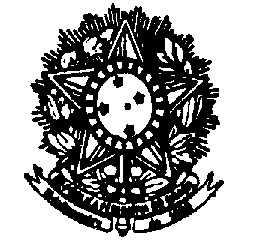 SERVIÇO PÚBLICO FEDERALMINISTÉRIO DA EDUCAÇÃOUNIVERSIDADE FEDERAL FLUMINENSEFACULDADE DE NUTRIÇÃO EMÍLIA DE JESUS FERREIROAo trigésimo dia do mês de agosto do ano de dois mil e dezoito às 13h 30 min, reuniram-se na sala 413, os seguintes professores: Amina Costa, Camila Maranha, Daniele Bastos, Daniele Mendonça, Enilce Sally, Lucia Rosa de Carvalho, Luciene Burlandy, Luiz Antonio dos Anjos, Maristela Soares Lourenço, Patrícia Camacho, Patricia Henriques, Roseane Moreira Sampaio Barbosa e Silvia Pereira. Professoras substitutas: Gabriela Vianna e Nathalia de Almeida. Foram justificadas as seguintes ausências: Ana Beatriz Siqueira (licença), Kátia Ayres Monteiro (Reunião de Projeto de Extensão), Maria das Graças Medeiros (NDE) e Vivian Wahrlich (aula). A reunião teve como pontos de Pauta: 1. Aprovação da ata de julho; 2. Progressão docente: Enilce e Kátia; 3. NDE - Indicação de professora Daniele Bastos /impossibilidade da prof. Camila Maranha; 4. Banca para Avaliação dos Relatos de Monitoria e Banca para Comissão Local ; 5. Comissão eleitoral – Chefia e Subchefia do Departamento de Nutrição Social; 6. Aprovação projeto de Extensão – prof. Katia e Camila M. Os Informes foram: 1. Desligamento de monitora de Gestão da Alimentação para Coletividade II; 2. Apresentação das professoras substitutas; 3. Arquivamento de documentos (diários e resumos semestrais) ; 4. BS licença prof. Camila Favaretto; 5. Interesse em abertura de Concurso para prof. Substituto/vaga prof. Lúcia; 6. Visita do MEC dia 3 e 4 de setembro - reunião com professores dia 03/09 às 15:30h; 7. Preenchimento de tabela de atividades docentes em 03 e 04 de setembro. A prof. Roseane iniciou a reunião com a leitura da ata de julho de 2018, sendo esta aprovada pela plenária. No segundo ponto de pauta a plenária aprovou a progressão das docentes Enilce e Kátia. No terceiro ponto, a plenária aprovou a indicação de substituição da prof. Camila Maranha (20h) pela professora Daniele Bastos na composição do NDE. No quarto ponto, a Banca para Avaliação dos Relatos de Monitoria ficou assim composta: Camila Maranha, Gabriela Vianna e Patricia Henriques. A Comissão Local será composta pelas professoras: Alexandra Anastácio, Enilce Sally e Rosane Rito. No último ponto de pauta, que tratou da Comissão eleitoral para eleição de Chefia e Subchefia do Departamento de Nutrição Social foi sugerido pela plenária um contato com o MND na tentativa de construir uma comissão mista. Com relação ao primeiro informe, a prof. Roseane informou que a monitora Eudylane Alves Gomes  (matrícula:114009006), do projeto MNSP0004 Gestão da Alimentação para Coletividades, tomou ciência de que houve uma solicitação de seu desligamento da Monitoria 2018, pelas professoras e Coordenação de Monitoria. A aluna foi convidada a participar desta reunião, entretanto a mesma comunicou a Chefe de Departamento que estava ciente deste desligamento e preferia não participar da reunião por motivos pessoais. Uma exposição de relatos foi feita pelas supracitadas docentes e a plenária tomou ciência da necessidade de substituição da referida monitora. Será necessário a realização de novo processo seletivo para preenchimento desta vaga. No segundo informe as professoras Gabriela Vasconcellos de Barros Vianna (substituta prof. Ana Beatriz) e Nathalia Ferreira Antunes de Almeida (substituta prof. Camila F.) foram apresentadas. No terceiro ponto, a prof. Roseane informou aos docentes a necessidade de arquivamento de documentos (diários e resumos semestrais) por 20 anos (10+10), no Departamento, e solicitou que os mesmos sejam entregues na última reunião que antecede as férias. No quarto informe, a prof. Roseane informou à plenária que já foi publicado o BS da licença da prof. Camila Favaretto (afastamento de dois anos a contar de 01/07/2018). No quinto informe a prof. Roseane perguntou à plenária se haveria interesse em abertura de Concurso para prof. Substituto quando a prof. Lúcia Rosa tiver a sua aposentaria publicada. A plenária concordou que seria prudente realizar outra seleção até para ter banco de reserva para substituir docentes em alguma eventualidade. A prof. Lúcia pediu a palavra e informou acerca do andamento do seu processo de aposentadoria, se os trâmites seguirem sem intercorrências, a mesma acredita que possivelmente em novembro seja publicada sua aposentadoria. Com relação ao sexto informe, a prof. Roseane informou aos docentes que a visita do MEC ocorrerá nos dias 03 e 04 de setembro e que no dia 03/09/18 às 15h 30min haverá uma reunião das avaliadoras com professores. No último informe, a prof. Roseane solicitou aos docentes que preenchessem uma tabela com as atividades docentes que estarão realizando nos dias 03 e 04 de setembro. Em virtude de haverem atividades docentes e aulas todos os dias da semana a exceção de sexta, a prof. Roseane propôs a alteração das reuniões departamentais para sexta feira à tarde e a plenária decidiu deixar a marcação como está (dias alternados). A prof. Maristela pediu a palavra para informar que foi convidada a participar de uma atividade do Projeto Grael/Jurujuba, nos dias 28/11 e 01/12. A prof. Patricia pediu a palavra para informar que estar coordenando o TEAR e que participará do mesmo evento da prof. Maristela com atividades diversas em tenda da rotulagem. E também informou que no dia 21/09/18 haverá o evento “Sistemas alimentares, desigualdades sociais e saúde”, do programa de pós graduação Ciências Sociais, com a participação das professoras Patricia Camacho e Luciene Burlandy. Continuando, a professora informou que ela e a professoras Patricia Henriques e Camila Maranha participaram de um evento organizado pela ACT e pela Aliança e que farão um curso on-line de advocacy. A prof. Patricia Henriques informou que participará da VIII Conferência de Nutrição e Saúde, em Lion, França, de 07 a 09/11. A prof. Maristela informou que criará um projeto de hortas e compostagem nos canteiros do estacionamento do próximo à Faculdade de Nutrição. A prof. Enilce informou que na Policlínica Dr. March/Fonseca estão solicitando estagiários extra curriculares para realizar atividades relacionadas ao PSE. A prof. Camila M. realizou uma oficina de discussão do Guia Alimentar para menores de dois anos e que enviaram o material de contribuição para a consulta pública. O prof. Luiz informou que está finalizando os preparativos para o teste piloto do projeto de pesquisa do CNPQ e que em 2019 será realizada a coleta. Não tendo mais nada a tratar foi dada por encerrada a reunião da qual eu, profa. Roseane Sampaio, lavrei a presente ata. 